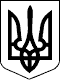 УКРАЇНАЧЕЧЕЛЬНИЦЬКА РАЙОННА РАДАВІННИЦЬКОЇ ОБЛАСТІРІШЕННЯ  № 36818 травня  2018 року                                                                19 сесія 7 скликанняПро Програму забезпечення виконаннярішень суду на 2018-2020 рокиВідповідно до пункту 16 частини 1 статті 43 Закону України «Про місцеве самоврядування в Україні»,  враховуючи клопотання районної державної адміністрації, висновок постійної комісії районної ради з питань  бюджету та комунальної власності, районна рада ВИРІШИЛА:	1. Затвердити Програму забезпечення виконання рішень суду на        2018-2020 роки (додається).2. Контроль за виконанням цього рішення покласти на постійну комісію районної ради з питань  бюджету та комунальної власності (Савчук В.В.).Голова районної ради                                                       С.В. П’яніщук